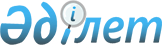 Об установлении стоимости разовых талонов
					
			Утративший силу
			
			
		
					Решение маслихата Денисовского района Костанайской области от 23 ноября 2009 года № 166. Зарегистрировано Управлением юстиции Денисовского района Костанайской области 14 декабря 2009 года № 9-8-140. Утратило силу - Решением маслихата Денисовского района Костанайской области от 31 января 2013 года № 2

      Сноска. Утратило силу - Решением маслихата Денисовского района Костанайской области от 31.01.2013 № 2.      В соответствии с подпунктом 15) пункта 1 статьи 6 Закона Республики Казахстан от 23 января 2001 года "О местном государственном управлении и самоуправлении в Республике Казахстан", пунктом 6 статьи 36 Закона Республики Казахстан от 10 декабря 2008 года "О введении в действие Кодекса Республики Казахстан "О налогах и других обязательных платежах в бюджет" маслихат РЕШИЛ:



      1. Установить стоимость разовых талонов для граждан Республики Казахстан, оралманов, деятельность которых носит эпизодический характер, согласно приложению 1.

      Сноска. Пункт 1 с изменениями, внесенными решением маслихата Денисовского района Костанайской области от 21.10.2010 года № 245 (вводится в действие по истечении десяти календарных дней после дня его первого официального опубликования).



      2. Установить стоимость разовых талонов для граждан Республики Казахстан, оралманов, индивидуальных предпринимателей и юридических лиц, осуществляющих деятельность по реализации товаров, выполнению работ, оказанию услуг на рынках за исключением реализации в киосках, стационарных помещениях (изолированных блоках) на территории рынка, согласно приложению 2.

      Сноска. Пункт 2 с изменениями, внесенными решением маслихата Денисовского района Костанайской области от 21.10.2010 года № 245 (вводится в действие по истечении десяти календарных дней после дня его первого официального опубликования).



      3. Настоящее решение вводится в действие по истечении десяти календарных дней после дня его первого официального опубликования.      Председатель

      внеочередной сессии

      районного маслихата                        Б. Тойбагоров      Секретарь Денисовского

      районного маслихата                        Б. Тойбагоров      СОГЛАСОВАНО:      Начальник государственного учреждения

      "Налоговое управление по Денисовскому

      району Налогового департамента по

      Костанайской области Налогового

      комитета Министерства финансов

      Республики Казахстан"

      __________________ Б. Макашев

Приложение 1     

к решению маслихата  

от 23 ноября 2009 года 

№ 166          Стоимость разовых для граждан Республики Казахстан,

оралманов, деятельность которых носит

эпизодический характер      Сноска. Приложение 1 с изменениями, внесенными решением маслихата Денисовского района Костанайской области от 21.10.2010 года № 245 (вводится в действие по истечении десяти календарных дней после дня его первого официального опубликования).

Приложение 2     

к решению маслихата   

от 23 ноября 2009 года 

№ 166          Стоимость разовых талонов для граждан Республики

Казахстан, оралманов, индивидуальных предпринимателей

и юридических лиц, осуществляющих деятельность по

реализации товаров, выполнению работ, оказанию услуг

на рынках за исключением реализации в киосках,

стационарных помещениях (изолированных блоках)

на территории рынка      Сноска. Приложение 2 с изменениями, внесенными решением маслихата Денисовского района Костанайской области от 21.10.2010 года № 245 (вводится в действие по истечении десяти календарных дней после дня его первого официального опубликования).
					© 2012. РГП на ПХВ «Институт законодательства и правовой информации Республики Казахстан» Министерства юстиции Республики Казахстан
				№Вид деятельностиСтоимость разовых

талонов (в тенге)1Реализация (за исключением

деятельности, осуществляемой в

стационарных помещениях) газет и

журналов452Реализация (за исключением

деятельности, осуществляемой в

стационарных помещениях) семян,

а также посадочного материала

(саженцы, рассада)453Реализация (за исключением

деятельности, осуществляемой в

стационарных помещениях)

бахчевых культур2004Реализация (за исключением

деятельности, осуществляемой встационарных помещениях) живых

цветов, выращенных на дачных и

придомовых участках455Реализация (за исключением

деятельности, осуществляемой в

стационарных помещениях)

продуктов подсобного сельского

хозяйства, садоводства,

огородничества и дачных

участков; кормов для животных и

птиц; веников, метел, лесных

ягод, меда, грибов и рыбы 456Услуги владельцев личных

тракторов по обработке земельных

участков1707Выпас домашних животных и птиц160№Вид деятельностиСтоимость разовых

талонов (в тенге)1Реализация товаров, выполнение

работ, оказание услуг на рынках,

за исключением реализации в

киосках, стационарных помещениях

(изолированных блоках) на

территории рынка115